OTHER ICsICGM1ICGM3ICGM4ICGM5ICGM7ICGM8ICGM9ICGM10ICWM1ICWM3ICWM4ICWM5ICWM7ICWM8ICWM9ICWM10MEDIATION ANALYSISPath plot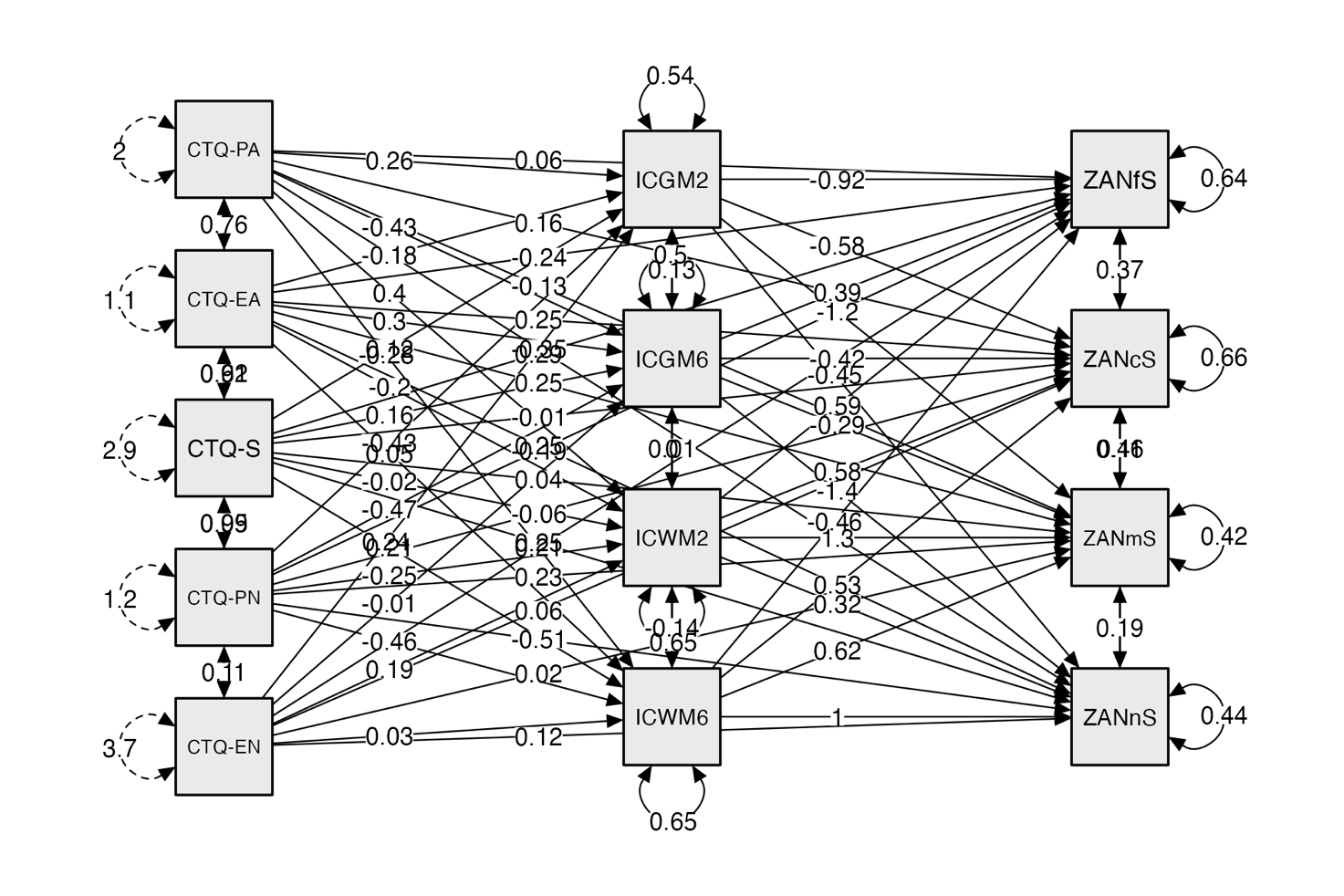 Area Brodmann Areavolume (cc)random effects: Max Value (x, y, z)Inferior Temporal Gyrus20, 213.8/1.311.7 (-40, -13, -30)/8.1 (39, -13, -30)Fusiform Gyrus20, 36, 373.1/1.310.4 (-40, -19, -24)/8.8 (42, -27, -18)Sub-Gyral6, 203.4/3.19.8 (-42, -21, -22)/8.7 (42, -23, -19)Uncus20, 28, 36, 381.7/2.09.7 (-37, -13, -27)/7.7 (36, -10, -32)**0.1/0.14.0 (-4, -84, -26)/4.9 (22, 1, -37)Precuneus7, 311.1/0.99.3 (-15, -59, 22)/6.6 (15, -58, 32)Middle Temporal Gyrus20, 21, 37, 38, 397.9/4.07.2 (-39, -7, -30)/6.0 (50, -56, 10)Superior Temporal Gyrus21, 22, 38, 394.7/2.96.2 (-45, -53, 25)/7.1 (48, -53, 10)Parahippocampal Gyrus30, 361.1/0.97.1 (-39, -29, -19)/6.1 (39, -29, -20)Middle Occipital Gyrus18, 190.0/1.9-999.0 (0, 0, 0)/6.7 (39, -72, 16)Pyramis*0.6/0.06.5 (-10, -81, -24)/-999.0 (0, 0, 0)Posterior Cingulate30, 311.1/0.06.2 (-12, -59, 15)/-999.0 (0, 0, 0)Extra-Nuclear*0.4/0.16.1 (-21, -55, 8)/3.6 (21, -54, 19)Uvula*0.6/0.06.0 (-13, -78, -24)/-999.0 (0, 0, 0)Angular Gyrus*0.0/0.1-999.0 (0, 0, 0)/5.8 (37, -55, 37)Declive*0.6/0.05.7 (-7, -81, -21)/-999.0 (0, 0, 0)Inferior Parietal Lobule400.4/0.15.5 (-39, -36, 38)/4.3 (39, -59, 39)Supramarginal Gyrus*0.4/0.15.3 (-48, -53, 22)/4.4 (37, -52, 34)Cingulate Gyrus310.0/0.1-999.0 (0, 0, 0)/5.1 (16, -55, 29)Lingual Gyrus18, 190.4/0.34.7 (-19, -55, 4)/5.0 (18, -73, 0)Postcentral Gyrus30.3/0.04.7 (-55, -18, 23)/-999.0 (0, 0, 0)Middle Frontal Gyrus*0.0/0.1-999.0 (0, 0, 0)/4.6 (24, -5, 50)Cuneus180.1/0.14.4 (-7, -86, 20)/3.8 (10, -88, 20)Anterior Cingulate240.2/0.13.9 (-1, 33, -2)/4.3 (1, 32, -4)Precentral Gyrus6, 90.0/0.1-999.0 (0, 0, 0)/4.2 (53, -2, 10)Superior Frontal Gyrus80.0/0.1-999.0 (0, 0, 0)/3.6 (22, 17, 45)Area Brodmann Areavolume (cc)random effects: Max Value (x, y, z)Middle Temporal Gyrus19, 20, 21, 392.6/1.79.1 (-48, -41, 5)/6.0 (43, -56, 22)Angular Gyrus*0.1/0.44.5 (-42, -70, 30)/8.8 (43, -57, 30)Cuneus7, 18, 191.3/1.56.8 (-10, -74, 29)/8.0 (16, -71, 33)Superior Temporal Gyrus21, 22, 39, 410.3/2.35.6 (-52, -40, 6)/7.8 (46, -37, 9)Middle Occipital Gyrus181.4/0.37.8 (-22, -85, 17)/4.4 (24, -85, 21)Precuneus7, 311.1/2.15.7 (-13, -71, 28)/7.2 (16, -68, 30)Declive*1.2/1.97.0 (-33, -57, -11)/6.1 (27, -78, -15)Cingulate Gyrus24, 31, 321.2/0.66.9 (-4, -50, 26)/5.2 (13, -27, 39)Inferior Semi-Lunar Lobule*0.3/0.25.1 (-3, -59, -42)/6.4 (1, -59, -36)Sub-Gyral7, 401.5/1.26.3 (-48, -36, 3)/5.6 (56, -47, -6)Posterior Cingulate23, 30, 311.2/0.16.2 (-4, -50, 22)/4.3 (3, -47, 23)Medial Frontal Gyrus10, 111.7/0.46.1 (-4, 47, -14)/4.6 (12, 48, 3)Fusiform Gyrus19, 20, 371.1/0.85.4 (-49, -26, -23)/5.9 (21, -81, -14)Cerebellar Tonsil*0.3/0.45.1 (-1, -59, -34)/5.9 (3, -57, -32)Lateral Ventricle*0.3/0.15.9 (-25, -8, -19)/4.6 (25, -7, -20)**0.1/0.23.5 (-34, -50, -13)/4.7 (1, 41, -16)Lingual Gyrus180.3/1.55.1 (-19, -70, -2)/5.7 (16, -82, -12)Inferior Frontal Gyrus90.3/0.05.7 (-39, 6, 27)/-999.0 (0, 0, 0)Precentral Gyrus6, 90.1/0.14.1 (-36, 3, 27)/5.5 (36, 22, 35)Parahippocampal Gyrus28, 342.2/0.35.5 (-22, -11, -18)/4.3 (25, -4, -23)Nodule*0.1/0.54.0 (0, -51, -30)/5.5 (3, -54, -30)Supramarginal Gyrus*0.0/0.3-999.0 (0, 0, 0)/5.0 (48, -57, 33)Uncus280.5/0.34.9 (-25, -5, -21)/4.2 (28, -4, -19)Inferior Temporal Gyrus20, 370.6/0.24.8 (-59, -36, -15)/4.2 (56, -53, -11)Uvula of Vermis*0.0/0.1-999.0 (0, 0, 0)/4.8 (1, -61, -34)Superior Parietal Lobule70.2/0.24.5 (-33, -58, 54)/4.7 (25, -52, 45)Fourth Ventricle*0.0/0.1-999.0 (0, 0, 0)/4.7 (1, -52, -26)Culmen*0.3/0.04.3 (-28, -53, -15)/-999.0 (0, 0, 0)Extra-Nuclear*0.1/0.04.2 (-21, -36, 7)/-999.0 (0, 0, 0)Inferior Occipital Gyrus190.1/0.14.2 (-39, -73, -5)/3.5 (30, -84, -12)Superior Frontal Gyrus*0.1/0.13.8 (-24, 54, -5)/4.2 (19, 56, -12)Anterior Cingulate24, 320.1/0.24.0 (-7, 25, 25)/3.8 (4, 30, 12)Middle Frontal Gyrus80.1/0.13.8 (-28, 47, 10)/3.9 (34, 19, 38)Uvula*0.0/0.1-999.0 (0, 0, 0)/3.8 (6, -60, -32)Pyramis*0.1/0.03.5 (-34, -66, -31)/-999.0 (0, 0, 0)Area Brodmann Areavolume (cc)random effects: Max Value (x, y, z)Thalamus*7.0/6.219.7 (-10, -20, 9)/14.9 (12, -18, 9)Extra-Nuclear*1.3/0.79.6 (-1, -17, 9)/7.7 (3, -19, 5)Supramarginal Gyrus400.3/0.85.2 (-36, -45, 37)/8.7 (43, -54, 29)Cingulate Gyrus23, 24, 31, 323.5/2.88.3 (-9, -43, 37)/6.9 (10, -45, 38)Superior Temporal Gyrus38, 390.0/0.6-999.0 (0, 0, 0)/7.8 (46, -57, 29)Cerebellar Tonsil*0.5/2.45.5 (-40, -45, -32)/7.6 (42, -47, -33)Middle Frontal Gyrus6, 8, 91.2/1.07.2 (-24, 21, 39)/5.4 (42, 1, 43)Postcentral Gyrus2, 3, 41.0/0.07.2 (-52, -22, 31)/-999.0 (0, 0, 0)Precuneus7, 311.9/0.47.1 (-7, -48, 30)/5.1 (13, -45, 35)Superior Parietal Lobule70.3/0.17.0 (-25, -52, 45)/4.1 (33, -47, 51)Lentiform Nucleus*0.8/1.45.1 (-28, -11, 3)/6.7 (28, -9, 5)Culmen*0.4/0.94.6 (-42, -48, -29)/6.7 (43, -47, -29)Sub-Gyral6, 82.2/0.36.2 (-33, -42, 37)/4.4 (28, -2, 53)**0.1/0.24.1 (-4, -83, -22)/4.8 (33, -50, -14)Third Ventricle*0.2/0.35.9 (-1, -15, 1)/6.0 (1, -12, 1)Angular Gyrus*0.0/0.4-999.0 (0, 0, 0)/5.9 (43, -57, 32)Inferior Parietal Lobule401.8/0.45.6 (-36, -42, 39)/4.6 (50, -36, 40)Declive*0.3/0.45.5 (-7, -83, -20)/4.3 (33, -55, -14)Middle Temporal Gyrus19, 390.1/0.33.6 (-40, -58, 15)/5.5 (43, -60, 29)Tuber*0.1/0.83.7 (-49, -52, -29)/5.5 (49, -54, -29)Lateral Ventricle*0.4/0.15.4 (-7, -20, 18)/3.5 (3, -9, 14)Posterior Cingulate23, 300.4/0.35.0 (-3, -48, 23)/4.7 (4, -50, 25)Superior Frontal Gyrus6, 8, 9, 100.5/0.15.0 (-22, 10, 48)/3.5 (24, 41, 32)Paracentral Lobule50.2/0.04.8 (-1, -41, 56)/-999.0 (0, 0, 0)Precentral Gyrus60.1/0.13.8 (-46, -21, 37)/4.6 (46, 1, 43)Inferior Temporal Gyrus200.2/0.04.4 (-53, -29, -21)/-999.0 (0, 0, 0)Insula*0.2/0.04.2 (-45, -35, 21)/-999.0 (0, 0, 0)Pyramis*0.1/0.04.2 (-7, -86, -22)/-999.0 (0, 0, 0)Fusiform Gyrus20, 370.1/0.13.9 (-50, -32, -20)/4.0 (33, -46, -13)Parahippocampal Gyrus300.1/0.03.8 (-15, -48, 4)/-999.0 (0, 0, 0)Inferior Semi-Lunar Lobule*0.0/0.1-999.0 (0, 0, 0)/3.8 (15, -69, -41)Lingual Gyrus*0.1/0.03.6 (-27, -73, -4)/-999.0 (0, 0, 0)Area Brodmann Areavolume (cc)random effects: Max Value (x, y, z)Inferior Semi-Lunar Lobule*5.8/4.911.2 (0, -57, -38)/10.2 (3, -60, -37)**0.1/0.33.8 (-12, -67, -4)/6.8 (1, -54, -26)Cerebellar Tonsil*5.5/4.210.3 (0, -54, -35)/9.9 (3, -57, -35)Uvula of Vermis*0.3/0.39.4 (0, -64, -33)/8.7 (3, -60, -32)Fourth Ventricle*0.1/0.24.0 (-1, -52, -24)/9.3 (0, -53, -31)Nodule*0.6/0.78.2 (-1, -55, -29)/8.7 (3, -55, -30)Uvula*1.5/1.97.8 (-3, -67, -33)/7.4 (7, -69, -33)Inferior Frontal Gyrus90.5/0.37.3 (-37, 7, 27)/5.5 (40, 10, 26)Pyramis of Vermis*0.3/0.17.2 (0, -70, -28)/6.5 (3, -73, -28)Middle Frontal Gyrus6, 91.1/0.26.5 (-36, 12, 27)/7.1 (37, 13, 26)Pyramis*3.5/2.67.0 (-15, -79, -33)/6.9 (21, -77, -34)Tuber of Vermis*0.3/0.15.8 (-3, -70, -26)/6.6 (3, -70, -26)Uncus28, 34, 36, 381.0/1.56.0 (-22, -5, -21)/6.4 (21, -3, -24)Parahippocampal Gyrus28, 34, 352.0/1.66.0 (-28, -14, -17)/5.3 (30, -14, -17)Tuber*1.4/0.65.8 (-22, -82, -30)/5.6 (19, -83, -30)Superior Temporal Gyrus22, 38, 390.5/0.84.9 (-28, 11, -35)/5.8 (42, -56, 17)Sub-Gyral*0.6/1.25.4 (-40, 7, 25)/5.8 (34, 16, 25)Precuneus310.3/0.34.2 (-13, -71, 28)/5.1 (28, -58, 36)Lateral Ventricle*0.1/0.24.4 (-28, -7, -21)/5.0 (25, -8, -20)Declive*2.2/2.35.0 (0, -65, -14)/4.6 (10, -83, -21)Middle Temporal Gyrus19, 38, 390.4/0.44.6 (-43, -59, 14)/4.9 (45, -59, 17)Lingual Gyrus17, 181.8/0.24.9 (-4, -91, -7)/3.9 (12, -73, -3)Culmen*0.9/0.94.6 (-9, -68, -10)/4.9 (1, -48, -4)Precentral Gyrus4, 60.4/0.04.8 (-34, 4, 27)/-999.0 (0, 0, 0)Middle Occipital Gyrus*0.3/0.14.6 (-36, -73, -8)/4.1 (31, -78, 14)Inferior Temporal Gyrus190.1/0.04.5 (-49, -58, -2)/-999.0 (0, 0, 0)Declive of Vermis*0.1/0.23.8 (0, -71, -14)/4.4 (0, -67, -21)Fusiform Gyrus190.3/0.04.2 (-34, -73, -11)/-999.0 (0, 0, 0)Cerebellar Lingual*0.1/0.13.8 (-3, -44, -12)/3.9 (0, -47, -15)Inferior Parietal Lobule*0.0/0.1-999.0 (0, 0, 0)/3.8 (37, -43, 39)Cuneus7, 180.2/0.03.7 (-13, -73, 33)/-999.0 (0, 0, 0)Superior Frontal Gyrus*0.1/0.03.6 (-31, -9, 63)/-999.0 (0, 0, 0)Area Brodmann Areavolume (cc)random effects: Max Value (x, y, z)Fusiform Gyrus20, 36, 371.5/1.16.4 (-42, -31, -17)/7.4 (42, -30, -17)Caudate*1.0/1.75.2 (-12, 15, 2)/7.0 (13, 18, 1)Superior Temporal Gyrus38, 411.6/0.66.4 (-40, -31, 14)/4.8 (27, 11, -22)Sub-Gyral6, 202.0/1.55.5 (-39, 40, 4)/6.2 (42, -23, -20)Extra-Nuclear470.3/1.03.8 (-19, -52, 7)/6.0 (24, -53, 8)Thalamus*0.6/0.55.3 (-3, -10, 6)/5.8 (1, -10, 5)Inferior Parietal Lobule400.1/0.33.7 (-46, -37, 23)/5.7 (36, -51, 38)**0.2/0.43.7 (-16, 5, -18)/4.3 (1, 27, -18)Anterior Cingulate24, 32, 332.6/2.84.9 (-4, 33, 20)/5.7 (7, 42, -2)Middle Frontal Gyrus6, 9, 10, 46, 472.8/1.55.6 (-39, 4, 41)/5.0 (45, 41, -3)Insula132.6/1.35.5 (-42, -28, 17)/4.9 (37, -24, 18)Parahippocampal Gyrus30, 360.1/0.55.1 (-39, -33, -20)/5.5 (39, -32, -20)Inferior Frontal Gyrus10, 46, 472.6/3.75.1 (-16, 9, -17)/5.4 (21, 8, -18)Cuneus230.4/0.15.4 (-18, -68, 9)/4.1 (21, -67, 10)Middle Temporal Gyrus21, 391.4/1.85.2 (-61, -37, -6)/5.1 (61, -35, -8)Medial Frontal Gyrus9, 10, 11, 251.9/3.15.1 (-1, 28, -15)/5.2 (3, 47, 13)Transverse Temporal Gyrus410.3/0.05.1 (-43, -31, 11)/-999.0 (0, 0, 0)Posterior Cingulate300.2/0.44.9 (-21, -65, 9)/5.1 (22, -62, 10)Declive*0.6/0.04.9 (-46, -55, -20)/-999.0 (0, 0, 0)Superior Frontal Gyrus90.7/0.14.9 (-24, 35, 30)/4.3 (27, 45, 21)Uncus20, 280.1/0.14.9 (-25, 9, -22)/4.2 (24, 6, -20)Inferior Temporal Gyrus200.1/0.33.6 (-55, -16, -22)/4.7 (39, -13, -27)Lateral Ventricle*0.1/0.14.5 (-1, -7, 3)/4.7 (27, -51, 8)Culmen*0.6/0.04.5 (-46, -51, -21)/-999.0 (0, 0, 0)Middle Occipital Gyrus190.1/0.13.9 (-30, -79, 21)/4.5 (43, -66, -4)Lentiform Nucleus*0.1/0.14.2 (-15, 14, -5)/4.3 (16, 13, -3)Supramarginal Gyrus*0.0/0.1-999.0 (0, 0, 0)/4.3 (37, -48, 36)Precentral Gyrus6, 90.1/0.33.6 (-53, 15, 6)/4.3 (40, 8, 37)Cingulate Gyrus321.2/0.14.3 (-3, 23, 28)/3.6 (3, 29, 28)Claustrum*0.1/0.04.2 (-37, -17, 2)/-999.0 (0, 0, 0)Subcallosal Gyrus*0.1/0.34.1 (-13, 8, -14)/4.0 (3, 24, -13)Third Ventricle*0.0/0.1-999.0 (0, 0, 0)/4.0 (0, -10, 1)Uvula*0.1/0.03.9 (-22, -76, -26)/-999.0 (0, 0, 0)Angular Gyrus*0.0/0.1-999.0 (0, 0, 0)/3.9 (37, -54, 36)Tuber*0.1/0.03.9 (-49, -48, -22)/-999.0 (0, 0, 0)Pyramis*0.1/0.03.8 (-27, -74, -28)/-999.0 (0, 0, 0)Lingual Gyrus*0.0/0.1-999.0 (0, 0, 0)/3.8 (27, -85, -3)Inferior Occipital Gyrus*0.1/0.03.8 (-40, -69, -3)/-999.0 (0, 0, 0)Rectal Gyrus110.0/0.1-999.0 (0, 0, 0)/3.5 (4, 40, -23)Area Brodmann Areavolume (cc)random effects: Max Value (x, y, z)Supramarginal Gyrus400.6/0.39.6 (-40, -54, 26)/4.0 (50, -48, 23)Superior Temporal Gyrus13, 22, 39, 411.9/3.08.8 (-40, -57, 29)/8.8 (48, -42, 15)Extra-Nuclear*2.0/1.97.2 (-1, -16, 6)/6.7 (15, 17, -3)Caudate*2.4/2.97.6 (-13, 4, 15)/8.2 (13, 18, 1)Middle Temporal Gyrus21, 22, 391.0/0.28.1 (-48, -45, 9)/4.9 (48, -42, 9)Thalamus*2.6/1.38.1 (-4, -13, 6)/7.7 (3, -9, 5)Lentiform Nucleus*3.1/2.78.0 (-28, -11, 3)/8.1 (28, -9, 3)Third Ventricle*0.0/0.3-999.0 (0, 0, 0)/7.3 (0, -9, 2)Culmen*2.9/0.07.0 (-33, -40, -21)/-999.0 (0, 0, 0)**0.1/0.04.3 (-27, -37, -18)/-999.0 (0, 0, 0)Fusiform Gyrus20, 370.8/0.06.3 (-36, -40, -18)/-999.0 (0, 0, 0)Angular Gyrus*0.4/0.06.1 (-43, -58, 32)/-999.0 (0, 0, 0)Inferior Parietal Lobule*0.1/0.34.0 (-43, -48, 23)/6.0 (45, -48, 23)Inferior Temporal Gyrus200.3/0.05.7 (-39, -12, -30)/-999.0 (0, 0, 0)Insula130.0/0.1-999.0 (0, 0, 0)/5.2 (48, -41, 20)Sub-Gyral*0.6/0.44.2 (-27, -73, 24)/5.1 (42, -45, 23)Cuneus*0.0/0.1-999.0 (0, 0, 0)/4.9 (22, -79, 23)Anterior Cingulate*0.0/0.1-999.0 (0, 0, 0)/4.9 (13, 22, -4)Pyramis*0.0/0.3-999.0 (0, 0, 0)/4.8 (10, -83, -26)Postcentral Gyrus2, 30.1/0.93.8 (-62, -15, 24)/4.8 (45, -24, 40)Middle Occipital Gyrus190.2/0.04.4 (-40, -67, 3)/-999.0 (0, 0, 0)Lingual Gyrus180.1/0.14.4 (-22, -73, -3)/3.8 (30, -73, -4)Declive*0.4/0.14.0 (-28, -55, -15)/4.2 (10, -84, -22)Inferior Semi-Lunar Lobule*0.5/0.24.2 (-13, -73, -38)/4.1 (12, -75, -35)Precentral Gyrus4, 60.2/0.23.7 (-42, -14, 35)/4.1 (62, -9, 24)Uvula*0.0/0.3-999.0 (0, 0, 0)/4.1 (13, -86, -25)Medial Frontal Gyrus60.0/0.1-999.0 (0, 0, 0)/4.1 (9, -9, 52)Lateral Ventricle*0.1/0.13.8 (-13, 0, 22)/3.7 (15, 25, -1)Precuneus*0.1/0.03.7 (-22, -59, 39)/-999.0 (0, 0, 0)Cingulate Gyrus310.0/0.1-999.0 (0, 0, 0)/3.7 (13, -26, 39)Area Brodmann Areavolume (cc)random effects: Max Value (x, y, z)Middle Temporal Gyrus19, 20, 392.2/1.37.7 (-56, -38, -8)/6.6 (50, -55, 0)Inferior Temporal Gyrus20, 370.4/0.47.5 (-40, -70, 1)/5.1 (48, -42, -16)Middle Occipital Gyrus*1.2/0.17.1 (-36, -75, 15)/3.6 (43, -67, -4)Culmen*6.3/3.67.0 (-33, -49, -18)/6.9 (34, -39, -27)Sub-Gyral*1.0/0.36.6 (-40, -67, -2)/4.6 (37, -62, -10)Fusiform Gyrus20, 36, 371.1/1.76.3 (-36, -46, -18)/6.0 (40, -43, -18)Cerebellar Tonsil*1.5/0.46.2 (-21, -57, -40)/4.8 (21, -59, -41)**0.5/0.15.5 (-34, -52, -13)/4.6 (36, -49, -16)Declive*1.2/0.36.1 (-31, -55, -12)/4.0 (33, -56, -14)Inferior Semi-Lunar Lobule*0.4/0.45.9 (-18, -60, -40)/5.2 (18, -62, -40)Uncus20, 28, 36, 380.6/0.15.3 (-25, -2, -38)/3.6 (24, 6, -20)Tuber*1.2/0.05.2 (-45, -55, -25)/-999.0 (0, 0, 0)Inferior Occipital Gyrus17, 180.3/0.05.2 (-40, -67, -5)/-999.0 (0, 0, 0)Thalamus*0.8/0.75.0 (-10, -14, 9)/4.5 (10, -14, 8)Superior Temporal Gyrus22, 38, 39, 41, 420.2/0.64.8 (-45, -60, 18)/5.0 (42, -56, 15)Caudate*1.0/0.65.0 (-13, 11, 12)/4.6 (16, -5, 21)Inferior Parietal Lobule400.1/0.14.7 (-37, -55, 39)/4.6 (37, -35, 38)Inferior Frontal Gyrus13, 45, 470.2/0.44.6 (-22, 14, -21)/4.4 (42, 21, 4)Insula130.0/0.6-999.0 (0, 0, 0)/4.6 (40, -27, 17)Parahippocampal Gyrus190.4/0.24.5 (-25, -30, -7)/4.2 (37, -34, -20)Lingual Gyrus170.5/0.14.4 (-7, -91, -7)/3.9 (16, -68, 0)Anterior Cingulate24, 32, 330.3/0.44.4 (-9, 41, 6)/4.4 (6, 31, 9)Precuneus7, 310.4/0.14.3 (-10, -45, 37)/3.6 (9, -48, 37)Extra-Nuclear*0.2/0.04.1 (-15, -5, 20)/-999.0 (0, 0, 0)Transverse Temporal Gyrus410.0/0.1-999.0 (0, 0, 0)/4.0 (50, -21, 12)Supramarginal Gyrus*0.1/0.03.9 (-36, -52, 36)/-999.0 (0, 0, 0)Cingulate Gyrus310.1/0.13.7 (-7, -45, 40)/3.6 (9, -41, 34)Cuneus*0.1/0.03.7 (-4, -93, 9)/-999.0 (0, 0, 0)Paracentral Lobule60.0/0.1-999.0 (0, 0, 0)/3.5 (9, -29, 53)Area Brodmann Areavolume (cc)random effects: Max Value (x, y, z)Middle Temporal Gyrus19, 21, 37, 393.0/4.17.7 (-45, -56, 25)/11.8 (43, -62, 5)Superior Temporal Gyrus22, 391.3/1.09.1 (-40, -56, 26)/5.0 (46, -54, 25)Sub-Gyral*1.7/0.97.3 (-43, -54, -7)/8.7 (40, -61, 7)Cerebellar Tonsil*1.9/1.38.4 (-12, -57, -41)/5.8 (4, -56, -41)Inferior Temporal Gyrus19, 20, 21, 370.8/0.76.3 (-53, -54, -6)/7.8 (43, -65, 2)**0.1/0.04.6 (-3, -79, -28)/-999.0 (0, 0, 0)Thalamus*2.9/1.17.5 (-7, -16, 9)/6.5 (4, -11, 5)Middle Occipital Gyrus190.1/0.34.8 (-50, -57, -6)/7.4 (40, -65, 6)Extra-Nuclear*1.7/1.45.0 (-15, 8, 13)/5.3 (15, 12, 5)Lentiform Nucleus*3.2/2.76.4 (-25, 2, 3)/7.2 (28, -10, 3)Inferior Semi-Lunar Lobule*2.8/1.57.2 (-9, -60, -41)/5.9 (10, -60, -42)Caudate*2.4/2.26.1 (-12, 5, 14)/7.0 (13, 16, 3)Cuneus7, 18, 19, 23, 301.6/0.46.9 (-19, -82, 26)/5.6 (22, -83, 22)Angular Gyrus390.8/0.56.9 (-43, -60, 32)/4.4 (46, -64, 32)Supramarginal Gyrus400.9/0.46.8 (-43, -53, 27)/4.6 (48, -51, 27)Uvula*0.9/0.46.2 (-9, -77, -33)/4.4 (24, -76, -26)Inferior Parietal Lobule39, 400.8/0.66.0 (-37, -30, 39)/5.7 (40, -56, 39)Pyramis*2.0/0.76.0 (-6, -79, -30)/4.3 (36, -70, -31)Third Ventricle*0.1/0.13.5 (-1, -17, 1)/5.9 (1, -9, 2)Precuneus19, 31, 390.7/0.25.7 (-22, -79, 27)/4.9 (15, -59, 38)Culmen*2.0/1.75.3 (-33, -40, -22)/4.3 (34, -41, -26)Tuber*0.6/0.45.1 (-30, -73, -29)/4.8 (28, -74, -28)Fusiform Gyrus200.4/0.15.0 (-43, -53, -11)/3.6 (56, -6, -26)Pyramis of Vermis*0.1/0.04.9 (-3, -76, -30)/-999.0 (0, 0, 0)Insula130.1/0.14.6 (-45, -37, 21)/3.8 (37, -4, -1)Postcentral Gyrus20.3/0.14.5 (-45, -26, 37)/3.8 (39, -36, 58)Declive*0.3/0.04.5 (-45, -52, -20)/-999.0 (0, 0, 0)Middle Frontal Gyrus*0.1/0.04.4 (-33, -1, 43)/-999.0 (0, 0, 0)Parahippocampal Gyrus*0.1/0.04.4 (-25, -38, 3)/-999.0 (0, 0, 0)Superior Occipital Gyrus390.1/0.03.8 (-33, -81, 32)/-999.0 (0, 0, 0)Superior Parietal Lobule*0.0/0.1-999.0 (0, 0, 0)/3.8 (30, -53, 45)Cingulate Gyrus310.1/0.03.7 (-9, -43, 35)/-999.0 (0, 0, 0)Area Brodmann Areavolume (cc)random effects: Max Value (x, y, z)**0.1/0.14.1 (-65, -53, 14)/4.2 (64, -47, -14)Inferior Temporal Gyrus19, 20, 21, 373.1/3.59.9 (-53, -10, -31)/9.7 (40, -13, -31)Superior Frontal Gyrus80.0/0.8-999.0 (0, 0, 0)/9.8 (39, 20, 49)Middle Frontal Gyrus6, 80.1/1.93.7 (-37, 16, 56)/8.5 (36, 20, 46)Middle Temporal Gyrus19, 20, 21, 22, 37, 38, 395.4/8.37.6 (-42, 1, -33)/8.2 (40, -3, -33)Middle Occipital Gyrus18, 190.0/2.0-999.0 (0, 0, 0)/8.1 (34, -81, 15)Supramarginal Gyrus400.6/0.18.0 (-61, -42, 30)/3.6 (56, -55, 35)Fusiform Gyrus20, 362.0/1.07.8 (-56, -16, -26)/6.6 (40, -13, -26)Uncus200.1/0.24.9 (-37, -15, -28)/7.1 (37, -13, -28)Sub-Gyral201.7/2.25.8 (-45, -5, -21)/7.0 (27, -56, 40)Inferior Parietal Lobule400.5/0.26.8 (-64, -41, 27)/4.4 (49, -40, 45)Cuneus7, 18, 191.7/2.96.5 (-7, -75, 36)/6.1 (13, -89, 18)Superior Temporal Gyrus21, 22, 381.6/0.76.4 (-65, -50, 11)/5.6 (65, -4, -1)Superior Parietal Lobule70.5/0.75.6 (-30, -51, 55)/6.3 (27, -59, 43)Precuneus7, 312.9/2.26.0 (-13, -70, 27)/6.1 (24, -59, 40)Postcentral Gyrus2, 3, 51.0/0.25.5 (-64, -20, 29)/5.3 (31, -39, 67)Precentral Gyrus40.5/0.14.8 (-43, -15, 49)/4.5 (46, -14, 62)Inferior Occipital Gyrus*0.0/0.1-999.0 (0, 0, 0)/4.5 (39, -72, -3)Angular Gyrus*0.0/0.1-999.0 (0, 0, 0)/4.1 (33, -57, 35)Inferior Frontal Gyrus90.0/0.3-999.0 (0, 0, 0)/4.0 (53, 14, 27)Parahippocampal Gyrus360.1/0.03.9 (-37, -22, -23)/-999.0 (0, 0, 0)Extra-Nuclear*0.1/0.13.6 (-36, -5, 9)/3.9 (37, -3, 6)Medial Frontal Gyrus*0.1/0.03.7 (-10, -7, 58)/-999.0 (0, 0, 0)Lingual Gyrus*0.0/0.1-999.0 (0, 0, 0)/3.6 (12, -89, -2)Area Brodmann Areavolume (cc)random effects: Max Value (x, y, z)Supramarginal Gyrus401.3/1.95.8 (-49, -45, 31)/8.2 (56, -48, 34)**0.0/0.0-999.0 (0, 0, 0)/-999.0 (0, 0, 0)Cuneus17, 18, 19, 23, 303.6/3.47.8 (-13, -71, 8)/7.1 (15, -67, 9)Middle Temporal Gyrus19, 20, 21, 37, 393.1/0.27.3 (-42, -77, 25)/4.2 (46, -71, 27)Middle Frontal Gyrus6, 8, 9, 11, 460.9/1.05.3 (-15, 48, -21)/7.2 (49, 34, 31)Superior Frontal Gyrus8, 9, 10, 113.6/4.26.3 (-13, 23, 46)/7.0 (22, 47, 32)Inferior Parietal Lobule7, 39, 402.6/3.16.0 (-31, -51, 55)/7.0 (43, -60, 44)Sub-Gyral*3.1/0.67.0 (-34, -57, -6)/5.0 (27, -85, -2)Lingual Gyrus17, 18, 191.1/2.35.9 (-25, -93, -4)/6.6 (15, -84, 2)Medial Frontal Gyrus6, 9, 10, 11, 250.9/1.14.9 (-12, 37, 35)/6.3 (12, 3, 57)Superior Parietal Lobule70.9/0.36.0 (-31, -51, 48)/6.3 (42, -62, 49)Superior Occipital Gyrus190.4/0.06.2 (-45, -77, 27)/-999.0 (0, 0, 0)Precuneus7, 19, 311.2/0.26.1 (-13, -84, 39)/3.8 (25, -77, 43)Inferior Occipital Gyrus17, 181.4/0.16.0 (-34, -86, -2)/4.2 (30, -86, -5)Cingulate Gyrus9, 31, 320.5/2.25.3 (-7, -54, 26)/6.0 (10, 16, 36)Posterior Cingulate30, 310.2/0.84.5 (-9, -67, 10)/5.6 (18, -66, 12)Angular Gyrus390.4/0.05.5 (-43, -70, 30)/-999.0 (0, 0, 0)Middle Occipital Gyrus18, 19, 371.9/0.35.4 (-34, -86, 2)/4.5 (36, -84, 18)Superior Temporal Gyrus22, 39, 420.2/0.44.5 (-61, -53, 19)/5.1 (64, -47, 12)Inferior Temporal Gyrus200.6/0.15.1 (-58, -21, -20)/4.1 (50, -36, -18)Uncus20, 28, 360.3/0.05.0 (-28, -10, -30)/-999.0 (0, 0, 0)Fusiform Gyrus*0.3/0.34.9 (-58, -19, -23)/4.5 (36, -50, -9)Inferior Frontal Gyrus11, 470.3/0.14.3 (-18, 37, -21)/3.9 (13, 37, -20)Orbital Gyrus110.2/0.14.0 (-10, 50, -21)/3.6 (13, 48, -23)Anterior Cingulate*0.0/0.1-999.0 (0, 0, 0)/3.7 (10, 32, 23)Postcentral Gyrus*0.1/0.03.6 (-58, -16, 27)/-999.0 (0, 0, 0)Area Brodmann Areavolume (cc)random effects: Max Value (x, y, z)Postcentral Gyrus2, 3, 7, 404.3/0.48.1 (-42, -27, 43)/4.2 (16, -48, 63)**0.0/0.0-999.0 (0, 0, 0)/-999.0 (0, 0, 0)Posterior Cingulate230.4/0.47.0 (-4, -29, 22)/7.1 (4, -29, 22)Extra-Nuclear*2.0/1.27.0 (-3, -25, 23)/6.3 (3, -31, 18)Cingulate Gyrus23, 24, 31, 327.8/2.96.8 (-12, 0, 37)/6.3 (3, -28, 26)Sub-Gyral*6.0/0.36.8 (-34, -29, 41)/4.4 (33, -64, -6)Inferior Parietal Lobule2, 404.5/1.36.7 (-42, -30, 40)/5.9 (42, -49, 47)Middle Frontal Gyrus6, 82.0/0.66.4 (-36, 23, 43)/4.7 (27, 14, 46)Supramarginal Gyrus402.1/0.66.2 (-45, -42, 31)/5.1 (58, -48, 33)Precuneus7, 19, 310.6/0.46.2 (-12, -76, 45)/4.1 (13, -47, 41)Precentral Gyrus40.3/0.06.0 (-39, -24, 37)/-999.0 (0, 0, 0)Superior Frontal Gyrus8, 111.3/0.75.6 (-31, 60, -14)/5.2 (42, 17, 48)Anterior Cingulate24, 330.3/0.34.9 (-4, 16, 25)/5.0 (4, 17, 23)Insula130.3/0.04.4 (-42, -38, 21)/-999.0 (0, 0, 0)Middle Temporal Gyrus390.2/0.04.2 (-46, -74, 13)/-999.0 (0, 0, 0)Fusiform Gyrus*0.0/0.1-999.0 (0, 0, 0)/4.1 (45, -53, -11)Paracentral Lobule40.1/0.13.9 (-7, -38, 64)/4.0 (13, -32, 54)Medial Frontal Gyrus60.1/0.13.7 (-12, 45, 25)/3.9 (12, 4, 58)Inferior Frontal Gyrus470.0/0.1-999.0 (0, 0, 0)/3.8 (37, 16, -10)Superior Temporal Gyrus130.2/0.03.7 (-49, -43, 21)/-999.0 (0, 0, 0)Middle Occipital Gyrus*0.0/0.1-999.0 (0, 0, 0)/3.7 (39, -88, 10)Cerebellar Tonsil*0.0/0.1-999.0 (0, 0, 0)/3.6 (50, -56, -35)Area Brodmann Areavolume (cc)random effects: Max Value (x, y, z)Cerebellar Tonsil*6.4/5.87.4 (-21, -57, -34)/6.8 (18, -61, -34)**3.3/2.77.0 (-21, -58, -30)/6.0 (18, -51, -30)Pyramis*1.0/1.46.5 (-19, -64, -30)/6.0 (22, -61, -30)Inferior Semi-Lunar Lobule*0.9/0.66.2 (-19, -64, -35)/5.3 (30, -64, -35)Superior Frontal Gyrus6, 80.4/0.35.2 (-10, -5, 67)/6.2 (37, 17, 50)Uvula*0.3/0.84.7 (-16, -67, -34)/6.2 (15, -64, -33)Middle Frontal Gyrus6, 8, 9, 462.1/1.35.9 (-42, 12, 42)/5.5 (36, 17, 46)Inferior Frontal Gyrus450.1/0.44.4 (-49, 21, 21)/5.6 (52, 26, 19)Culmen*0.6/0.85.1 (-24, -58, -26)/4.8 (10, -55, -22)Nodule*0.1/0.35.1 (-15, -57, -29)/4.9 (13, -58, -29)Inferior Parietal Lobule*0.0/0.4-999.0 (0, 0, 0)/4.9 (33, -47, 56)Middle Occipital Gyrus190.1/0.04.8 (-50, -73, 1)/-999.0 (0, 0, 0)Fastigium*0.3/0.34.7 (-7, -55, -20)/4.6 (7, -58, -22)Sub-Gyral*0.1/0.14.7 (-45, 20, 21)/4.0 (45, 23, 18)Medial Frontal Gyrus60.1/0.04.6 (-13, -8, 67)/-999.0 (0, 0, 0)Cuneus190.0/0.1-999.0 (0, 0, 0)/4.5 (28, -83, 33)Postcentral Gyrus50.0/0.1-999.0 (0, 0, 0)/4.5 (36, -45, 59)Supramarginal Gyrus*0.0/0.2-999.0 (0, 0, 0)/4.5 (49, -43, 35)Tuber*0.0/0.1-999.0 (0, 0, 0)/4.2 (30, -58, -29)Declive*0.0/0.2-999.0 (0, 0, 0)/4.2 (15, -62, -22)Precuneus70.0/0.1-999.0 (0, 0, 0)/3.9 (31, -47, 52)Inferior Occipital Gyrus*0.1/0.03.8 (-37, -89, -2)/-999.0 (0, 0, 0)Inferior Temporal Gyrus*0.1/0.03.8 (-48, -70, 1)/-999.0 (0, 0, 0)Precentral Gyrus*0.1/0.03.8 (-34, -7, 58)/-999.0 (0, 0, 0)Superior Parietal Lobule70.0/0.1-999.0 (0, 0, 0)/3.7 (33, -48, 60)Angular Gyrus*0.0/0.1-999.0 (0, 0, 0)/3.7 (49, -58, 35)Superior Temporal Gyrus390.1/0.03.6 (-56, -55, 28)/-999.0 (0, 0, 0)Fusiform Gyrus*0.1/0.03.6 (-37, -19, -24)/-999.0 (0, 0, 0)Area Brodmann Areavolume (cc)random effects: Max Value (x, y, z)Middle Frontal Gyrus8, 9, 10, 11, 46, 477.0/9.77.3 (-48, 22, 40)/8.2 (24, 60, 8)Superior Frontal Gyrus6, 8, 9, 10, 114.6/8.86.0 (-18, 61, 22)/7.2 (21, 60, 5)Inferior Frontal Gyrus10, 45, 46, 472.2/2.77.1 (-49, 40, 4)/7.1 (46, 44, -1)**0.0/0.0-999.0 (0, 0, 0)/-999.0 (0, 0, 0)Sub-Gyral201.9/2.25.1 (-40, -20, -22)/6.1 (40, 42, 5)Fusiform Gyrus20, 360.3/0.06.1 (-40, -17, -24)/-999.0 (0, 0, 0)Inferior Temporal Gyrus20, 21, 370.9/0.36.1 (-59, -46, -15)/4.1 (39, -12, -30)Middle Temporal Gyrus20, 21, 37, 392.2/0.55.9 (-56, -37, -12)/4.5 (68, -32, -5)Medial Frontal Gyrus10, 110.7/0.64.6 (-12, 43, 10)/5.5 (18, 63, 5)Cuneus18, 191.4/0.05.0 (-7, -92, 16)/-999.0 (0, 0, 0)Superior Temporal Gyrus22, 390.4/0.44.3 (-45, -54, 22)/4.9 (64, -46, 12)Middle Occipital Gyrus180.4/0.04.7 (-10, -90, 16)/-999.0 (0, 0, 0)Precentral Gyrus90.1/0.14.6 (-45, 22, 36)/3.8 (43, 21, 35)Uncus200.1/0.04.4 (-40, -14, -27)/-999.0 (0, 0, 0)Anterior Cingulate10, 320.5/0.04.3 (-15, 44, 7)/-999.0 (0, 0, 0)Inferior Occipital Gyrus180.1/0.04.0 (-34, -83, -3)/-999.0 (0, 0, 0)Precuneus*0.0/0.1-999.0 (0, 0, 0)/3.8 (22, -56, 48)Postcentral Gyrus5, 400.1/0.13.7 (-30, -41, 63)/3.6 (56, -28, 50)Lingual Gyrus*0.0/0.1-999.0 (0, 0, 0)/3.7 (24, -68, 5)Inferior Parietal Lobule400.0/0.1-999.0 (0, 0, 0)/3.6 (45, -60, 47)Area Brodmann Areavolume (cc)random effects: Max Value (x, y, z)Postcentral Gyrus1, 2, 3, 4, 403.7/1.38.5 (-36, -31, 57)/6.2 (39, -32, 62)Medial Frontal Gyrus6, 8, 320.2/2.03.9 (-7, -14, 67)/8.2 (15, 7, 51)Middle Frontal Gyrus6, 8, 9, 463.4/2.76.9 (-24, 27, 46)/7.5 (48, 35, 34)Precentral Gyrus4, 6, 92.4/2.77.2 (-33, -29, 54)/6.2 (59, -17, 40)**0.1/0.34.4 (-53, 29, 34)/4.9 (16, -64, -25)Superior Frontal Gyrus6, 8, 9, 10, 111.7/4.95.7 (-27, 27, 48)/7.0 (18, 10, 51)Sub-Gyral60.8/2.64.3 (-28, -28, 47)/6.7 (15, 10, 53)Uncus200.1/0.05.9 (-40, -14, -27)/-999.0 (0, 0, 0)Middle Temporal Gyrus211.8/0.35.8 (-56, -51, 5)/3.8 (52, -44, -7)Pyramis*0.0/1.0-999.0 (0, 0, 0)/5.4 (16, -67, -27)Supramarginal Gyrus400.4/0.05.3 (-59, -44, 31)/-999.0 (0, 0, 0)Inferior Parietal Lobule2, 400.9/0.35.1 (-50, -47, 45)/5.2 (64, -31, 29)Fusiform Gyrus200.1/0.05.1 (-40, -17, -24)/-999.0 (0, 0, 0)Inferior Frontal Gyrus9, 440.0/0.6-999.0 (0, 0, 0)/5.1 (64, 12, 15)Precuneus7, 190.4/0.15.1 (-22, -75, 42)/4.3 (10, -72, 44)Uvula*0.0/0.4-999.0 (0, 0, 0)/5.0 (13, -67, -24)Middle Occipital Gyrus*0.0/0.1-999.0 (0, 0, 0)/4.5 (49, -74, 0)Inferior Temporal Gyrus200.3/0.14.4 (-40, -12, -30)/3.6 (53, -29, -17)Cingulate Gyrus24, 320.6/0.14.2 (-9, 6, 38)/4.3 (18, 4, 45)Declive*0.0/0.3-999.0 (0, 0, 0)/4.0 (13, -64, -22)Cerebellar Tonsil*0.0/0.1-999.0 (0, 0, 0)/3.9 (21, -64, -32)Nodule*0.0/0.1-999.0 (0, 0, 0)/3.9 (10, -64, -25)Superior Parietal Lobule70.0/0.1-999.0 (0, 0, 0)/3.9 (28, -64, 53)Superior Temporal Gyrus22, 390.1/0.13.8 (-53, -53, 11)/3.8 (62, -52, 16)Culmen*0.0/0.1-999.0 (0, 0, 0)/3.7 (21, -61, -25)Area Brodmann Areavolume (cc)random effects: Max Value (x, y, z)Sub-Gyral7, 10, 401.9/0.39.4 (-27, -50, 56)/4.2 (52, -30, -10)Superior Frontal Gyrus6, 8, 9, 10, 110.6/1.95.0 (-12, 56, 22)/9.0 (33, 47, 28)Inferior Frontal Gyrus10, 45, 46, 475.2/1.78.9 (-45, 41, 5)/5.9 (55, 30, 15)Superior Parietal Lobule70.9/0.18.7 (-28, -52, 59)/3.6 (36, -49, 59)Precuneus70.8/0.07.7 (-27, -48, 51)/-999.0 (0, 0, 0)Middle Frontal Gyrus8, 9, 10, 11, 46, 471.9/0.87.0 (-48, 45, -4)/7.6 (30, 46, 25)Inferior Parietal Lobule400.4/0.46.7 (-30, -50, 54)/5.2 (55, -37, 41)**0.1/0.33.5 (-25, -47, -30)/4.0 (18, 66, -13)Middle Temporal Gyrus19, 21, 22, 37, 38, 392.9/1.16.6 (-50, -75, 18)/5.6 (61, -44, 4)Fusiform Gyrus200.1/0.64.0 (-55, -17, -23)/5.9 (56, -20, -23)Middle Occipital Gyrus18, 191.0/0.05.1 (-33, -88, 10)/-999.0 (0, 0, 0)Inferior Temporal Gyrus19, 20, 371.0/1.44.9 (-56, -21, -17)/5.1 (56, -23, -20)Angular Gyrus*0.1/0.04.9 (-50, -59, 35)/-999.0 (0, 0, 0)Superior Temporal Gyrus220.1/0.14.8 (-59, -51, 21)/3.9 (62, -43, 8)Postcentral Gyrus50.1/0.04.7 (-10, -43, 64)/-999.0 (0, 0, 0)Supramarginal Gyrus400.2/0.44.3 (-59, -54, 23)/4.6 (55, -38, 36)Cuneus180.5/0.04.6 (-21, -96, 2)/-999.0 (0, 0, 0)Cerebellar Tonsil*0.6/0.24.4 (-46, -60, -32)/3.9 (24, -44, -31)Paracentral Lobule50.1/0.04.3 (-16, -42, 57)/-999.0 (0, 0, 0)Pyramis*0.1/0.04.1 (-46, -64, -31)/-999.0 (0, 0, 0)Anterior Cingulate100.0/0.1-999.0 (0, 0, 0)/3.9 (10, 48, -2)Lingual Gyrus*0.1/0.03.9 (-19, -96, -5)/-999.0 (0, 0, 0)Medial Frontal Gyrus*0.2/0.13.8 (-9, 2, 61)/3.5 (13, 1, 54)Area Brodmann Areavolume (cc)random effects: Max Value (x, y, z)Inferior Parietal Lobule7, 39, 405.6/5.07.3 (-42, -47, 41)/7.8 (43, -58, 42)Superior Parietal Lobule70.2/0.25.6 (-40, -59, 51)/7.1 (42, -60, 50)Supramarginal Gyrus401.7/1.65.8 (-39, -45, 35)/6.7 (43, -45, 37)Angular Gyrus390.3/0.74.4 (-36, -54, 36)/6.5 (43, -58, 36)**0.8/0.64.2 (-21, -55, -29)/4.0 (28, -51, -30)Extra-Nuclear*2.8/2.06.1 (-1, -30, 21)/6.0 (3, -30, 21)Posterior Cingulate230.1/0.35.8 (-4, -28, 24)/6.0 (6, -28, 24)Cingulate Gyrus23, 24, 31, 322.8/3.35.4 (0, -19, 26)/6.0 (3, -23, 26)Sub-Gyral*6.8/4.25.5 (-30, -59, 22)/5.0 (37, -46, 33)Superior Temporal Gyrus13, 22, 38, 391.8/1.34.7 (-37, -53, 22)/5.5 (45, -53, 12)Cuneus190.8/0.05.4 (-21, -87, 29)/-999.0 (0, 0, 0)Lateral Ventricle*0.5/0.45.1 (-12, -36, 17)/4.7 (13, -36, 17)Middle Temporal Gyrus19, 21, 392.0/2.25.0 (-34, -56, 22)/4.9 (45, -51, 9)Cerebellar Tonsil*1.7/2.74.3 (-22, -53, -31)/4.7 (31, -54, -36)Middle Frontal Gyrus10, 460.4/1.04.6 (-39, 47, 14)/4.7 (43, 42, 23)Postcentral Gyrus2, 3, 50.1/1.03.6 (-28, -30, 64)/4.7 (46, -29, 35)Inferior Frontal Gyrus13, 45, 470.0/0.2-999.0 (0, 0, 0)/4.5 (37, 11, -12)Superior Frontal Gyrus100.3/0.14.3 (-13, 59, 18)/3.6 (39, 53, 14)Insula130.1/0.04.2 (-40, -41, 20)/-999.0 (0, 0, 0)Precentral Gyrus40.1/0.13.5 (-50, -11, 32)/4.1 (28, -29, 54)Middle Occipital Gyrus*0.0/0.1-999.0 (0, 0, 0)/4.1 (34, -68, 16)Lingual Gyrus*0.1/0.14.0 (-15, -71, 5)/4.0 (18, -81, 3)Precuneus31, 390.1/0.13.8 (-39, -65, 35)/4.0 (21, -41, 30)Pyramis*0.2/0.03.9 (-21, -60, -30)/-999.0 (0, 0, 0)Inferior Semi-Lunar Lobule*0.1/0.03.7 (-18, -63, -35)/-999.0 (0, 0, 0)Culmen*0.1/0.03.6 (-22, -58, -26)/-999.0 (0, 0, 0)Uvula*0.1/0.03.5 (-16, -66, -32)/-999.0 (0, 0, 0)Direct effects Direct effects Direct effects Direct effects Direct effects Direct effects Direct effects Direct effects Direct effects Direct effects Direct effects Direct effects Direct effects Direct effects Direct effects Direct effects Direct effects Direct effects 95% Confidence Interval95% Confidence Interval95% Confidence Interval95% Confidence IntervalEstimateEstimateStd. ErrorStd. Errorz-valuez-valueppLowerLowerUpperUpperCTQ-PhysAbuse→ZANaffectiveS0.0610.2960.2050.838-0.5190.641CTQ-EmotAbuse→ZANaffectiveS-0.2400.185-1.2990.194-0.6030.122CTQ-SexAbuse→ZANaffectiveS0.2910.1392.0930.0360.0180.563CTQ-PhysNeglect→ZANaffectiveS-0.1910.288-0.6610.509-0.7560.375CTQ-EmotNeglect→ZANaffectiveS0.2070.1341.5450.122-0.0560.470CTQ-PhysAbuse→ZANcognS0.1590.1690.9450.345-0.1710.490CTQ-EmotAbuse→ZANcognS0.2510.3320.7560.450-0.4000.901CTQ-SexAbuse→ZANcognS-0.0120.133-0.0900.928-0.2730.249CTQ-PhysNeglect→ZANcognS-0.0650.277-0.2340.815-0.6090.479CTQ-EmotNeglect→ZANcognS0.0590.0630.9370.349-0.0640.182CTQ-PhysAbuse→ZANimpulsS-0.1270.162-0.7830.433-0.4450.191CTQ-EmotAbuse→ZANimpulsS0.2530.2171.1660.244-0.1720.678CTQ-SexAbuse→ZANimpulsS0.0430.1410.3030.762-0.2340.320CTQ-PhysNeglect→ZANimpulsS0.2310.2141.0830.279-0.1870.650CTQ-EmotNeglect→ZANimpulsS0.0210.0600.3550.722-0.0960.138CTQ-PhysAbuse→ZANinterpS-0.3520.182-1.9340.053-0.7080.005CTQ-EmotAbuse→ZANinterpS0.2490.2500.9990.318-0.2400.739CTQ-SexAbuse→ZANinterpS0.2510.1391.8110.070-0.0210.522CTQ-PhysNeglect→ZANinterpS-0.5090.144-3.540< .001-0.791-0.227CTQ-EmotNeglect→ZANinterpS0.1190.0981.2140.225-0.0730.312Note.  Robust standard errors, robust confidence intervals, ML estimator.Note.  Robust standard errors, robust confidence intervals, ML estimator.Note.  Robust standard errors, robust confidence intervals, ML estimator.Note.  Robust standard errors, robust confidence intervals, ML estimator.Note.  Robust standard errors, robust confidence intervals, ML estimator.Note.  Robust standard errors, robust confidence intervals, ML estimator.Note.  Robust standard errors, robust confidence intervals, ML estimator.Note.  Robust standard errors, robust confidence intervals, ML estimator.Note.  Robust standard errors, robust confidence intervals, ML estimator.Note.  Robust standard errors, robust confidence intervals, ML estimator.Note.  Robust standard errors, robust confidence intervals, ML estimator.Note.  Robust standard errors, robust confidence intervals, ML estimator.Note.  Robust standard errors, robust confidence intervals, ML estimator.Note.  Robust standard errors, robust confidence intervals, ML estimator.Note.  Robust standard errors, robust confidence intervals, ML estimator.Note.  Robust standard errors, robust confidence intervals, ML estimator.Note.  Robust standard errors, robust confidence intervals, ML estimator.Note.  Robust standard errors, robust confidence intervals, ML estimator.Indirect effects Indirect effects Indirect effects Indirect effects Indirect effects Indirect effects Indirect effects Indirect effects Indirect effects Indirect effects Indirect effects Indirect effects Indirect effects Indirect effects Indirect effects Indirect effects Indirect effects Indirect effects Indirect effects Indirect effects Indirect effects Indirect effects 95% Confidence Interval95% Confidence Interval95% Confidence Interval95% Confidence IntervalEstimateEstimateStd. ErrorStd. Errorz-valuez-valueppLowerLowerUpperUpperCTQ-PhysAbuse→ICGM2→ZANaffectiveS-0.2420.174-1.3890.165-0.5840.100CTQ-PhysAbuse→ICGM6→ZANaffectiveS-0.1670.195-0.8570.392-0.5480.215CTQ-PhysAbuse→ICWM2→ZANaffectiveS0.2360.1741.3600.174-0.1040.577CTQ-PhysAbuse→ICWM6→ZANaffectiveS0.1290.1370.9360.349-0.1410.398CTQ-EmotAbuse→ICGM2→ZANaffectiveS0.1690.1750.9690.333-0.1730.512CTQ-EmotAbuse→ICGM6→ZANaffectiveS0.1170.1510.7740.439-0.1790.413CTQ-EmotAbuse→ICWM2→ZANaffectiveS-0.1160.134-0.8700.384-0.3780.146CTQ-EmotAbuse→ICWM6→ZANaffectiveS-0.0210.056-0.3700.712-0.1310.090CTQ-SexAbuse→ICGM2→ZANaffectiveS-0.1120.147-0.7570.449-0.4000.177CTQ-SexAbuse→ICGM6→ZANaffectiveS0.0610.0850.7110.477-0.1070.228CTQ-SexAbuse→ICWM2→ZANaffectiveS-0.0130.092-0.1390.889-0.1930.167CTQ-SexAbuse→ICWM6→ZANaffectiveS-0.0950.102-0.9260.355-0.2950.106CTQ-PhysNeglect→ICGM2→ZANaffectiveS0.4000.2471.6200.105-0.0840.884CTQ-PhysNeglect→ICGM6→ZANaffectiveS-0.1810.222-0.8180.413-0.6160.253CTQ-PhysNeglect→ICWM2→ZANaffectiveS-0.1470.122-1.2040.229-0.3860.092CTQ-PhysNeglect→ICWM6→ZANaffectiveS0.2120.1941.0900.276-0.1690.592CTQ-EmotNeglect→ICGM2→ZANaffectiveS-0.2220.114-1.9400.052-0.4450.002CTQ-EmotNeglect→ICGM6→ZANaffectiveS-0.0050.031-0.1570.875-0.0660.056CTQ-EmotNeglect→ICWM2→ZANaffectiveS0.1140.0901.2760.202-0.0610.290CTQ-EmotNeglect→ICWM6→ZANaffectiveS-0.0120.043-0.2700.787-0.0950.072CTQ-PhysAbuse→ICGM2→ZANcognS-0.1530.141-1.0840.278-0.4290.124CTQ-PhysAbuse→ICGM6→ZANcognS0.1790.1671.0740.283-0.1480.506CTQ-PhysAbuse→ICWM2→ZANcognS0.2320.1391.6760.094-0.0390.504CTQ-PhysAbuse→ICWM6→ZANcognS-0.1480.164-0.9000.368-0.4690.174CTQ-EmotAbuse→ICGM2→ZANcognS0.1070.1210.8870.375-0.1290.343CTQ-EmotAbuse→ICGM6→ZANcognS-0.1260.091-1.3890.165-0.3030.052CTQ-EmotAbuse→ICWM2→ZANcognS-0.1140.126-0.9040.366-0.3620.133CTQ-EmotAbuse→ICWM6→ZANcognS0.0240.0560.4240.672-0.0870.134CTQ-SexAbuse→ICGM2→ZANcognS-0.0700.107-0.6590.510-0.2800.139CTQ-SexAbuse→ICGM6→ZANcognS-0.0650.078-0.8380.402-0.2180.087CTQ-SexAbuse→ICWM2→ZANcognS-0.0130.090-0.1400.889-0.1890.163CTQ-SexAbuse→ICWM6→ZANcognS0.1090.1240.8770.380-0.1340.352CTQ-PhysNeglect→ICGM2→ZANcognS0.2520.2750.9190.358-0.2860.791CTQ-PhysNeglect→ICGM6→ZANcognS0.1950.1471.3290.184-0.0920.482CTQ-PhysNeglect→ICWM2→ZANcognS-0.1450.122-1.1830.237-0.3840.095CTQ-PhysNeglect→ICWM6→ZANcognS-0.2430.151-1.6120.107-0.5390.053CTQ-EmotNeglect→ICGM2→ZANcognS-0.1400.109-1.2860.198-0.3530.073CTQ-EmotNeglect→ICGM6→ZANcognS0.0050.0330.1600.873-0.0590.070CTQ-EmotNeglect→ICWM2→ZANcognS0.1120.0751.4980.134-0.0350.260CTQ-EmotNeglect→ICWM6→ZANcognS0.0130.0510.2590.795-0.0870.114CTQ-PhysAbuse→ICGM2→ZANimpulsS-0.3280.203-1.6170.106-0.7240.069CTQ-PhysAbuse→ICGM6→ZANimpulsS0.1220.1480.8220.411-0.1690.413CTQ-PhysAbuse→ICWM2→ZANimpulsS0.5190.2152.4140.0160.0980.940CTQ-PhysAbuse→ICWM6→ZANimpulsS-0.1740.173-1.0060.314-0.5130.165CTQ-EmotAbuse→ICGM2→ZANimpulsS0.2290.2320.9900.322-0.2250.683CTQ-EmotAbuse→ICGM6→ZANimpulsS-0.0860.088-0.9690.333-0.2590.088CTQ-EmotAbuse→ICWM2→ZANimpulsS-0.2550.263-0.9690.333-0.7710.261CTQ-EmotAbuse→ICWM6→ZANimpulsS0.0280.0660.4240.672-0.1020.158CTQ-SexAbuse→ICGM2→ZANimpulsS-0.1510.197-0.7660.444-0.5370.235CTQ-SexAbuse→ICGM6→ZANimpulsS-0.0440.066-0.6690.503-0.1740.086CTQ-SexAbuse→ICWM2→ZANimpulsS-0.0280.200-0.1400.889-0.4210.365CTQ-SexAbuse→ICWM6→ZANimpulsS0.1280.1380.9270.354-0.1430.399CTQ-PhysNeglect→ICGM2→ZANimpulsS0.5410.3081.7550.079-0.0631.145CTQ-PhysNeglect→ICGM6→ZANimpulsS0.1330.1450.9150.360-0.1520.417CTQ-PhysNeglect→ICWM2→ZANimpulsS-0.3230.211-1.5310.126-0.7360.090CTQ-PhysNeglect→ICWM6→ZANimpulsS-0.2860.168-1.7070.088-0.6150.043CTQ-EmotNeglect→ICGM2→ZANimpulsS-0.3000.126-2.3700.018-0.547-0.052CTQ-EmotNeglect→ICGM6→ZANimpulsS0.0040.0220.1610.872-0.0400.047CTQ-EmotNeglect→ICWM2→ZANimpulsS0.2510.1281.9610.0501.260e-40.502CTQ-EmotNeglect→ICWM6→ZANimpulsS0.0160.0600.2630.793-0.1010.132CTQ-PhysAbuse→ICGM2→ZANinterpS-0.1190.078-1.5200.129-0.2730.035CTQ-PhysAbuse→ICGM6→ZANinterpS0.5790.2772.0920.0360.0361.121CTQ-PhysAbuse→ICWM2→ZANinterpS0.1290.1121.1520.249-0.0910.349CTQ-PhysAbuse→ICWM6→ZANinterpS-0.2850.255-1.1180.264-0.7850.215CTQ-EmotAbuse→ICGM2→ZANinterpS0.0830.1000.8360.403-0.1120.279CTQ-EmotAbuse→ICGM6→ZANinterpS-0.4060.224-1.8120.070-0.8450.033CTQ-EmotAbuse→ICWM2→ZANinterpS-0.0630.080-0.7930.428-0.2200.093CTQ-EmotAbuse→ICWM6→ZANinterpS0.0460.1150.4020.687-0.1790.271CTQ-SexAbuse→ICGM2→ZANinterpS-0.0550.082-0.6660.505-0.2160.107CTQ-SexAbuse→ICGM6→ZANinterpS-0.2110.195-1.0830.279-0.5920.171CTQ-SexAbuse→ICWM2→ZANinterpS-0.0070.049-0.1410.887-0.1040.090CTQ-SexAbuse→ICWM6→ZANinterpS0.2100.2081.0110.312-0.1970.617CTQ-PhysNeglect→ICGM2→ZANinterpS0.1970.1481.3260.185-0.0940.488CTQ-PhysNeglect→ICGM6→ZANinterpS0.6300.2972.1200.0340.0481.212CTQ-PhysNeglect→ICWM2→ZANinterpS-0.0800.092-0.8740.382-0.2600.100CTQ-PhysNeglect→ICWM6→ZANinterpS-0.4690.240-1.9520.051-0.9410.002CTQ-EmotNeglect→ICGM2→ZANinterpS-0.1090.078-1.3980.162-0.2620.044CTQ-EmotNeglect→ICGM6→ZANinterpS0.0170.1050.1630.871-0.1880.222CTQ-EmotNeglect→ICWM2→ZANinterpS0.0620.0680.9250.355-0.0700.195CTQ-EmotNeglect→ICWM6→ZANinterpS0.0260.0960.2660.790-0.1630.214Note.  Robust standard errors, robust confidence intervals, ML estimator.Note.  Robust standard errors, robust confidence intervals, ML estimator.Note.  Robust standard errors, robust confidence intervals, ML estimator.Note.  Robust standard errors, robust confidence intervals, ML estimator.Note.  Robust standard errors, robust confidence intervals, ML estimator.Note.  Robust standard errors, robust confidence intervals, ML estimator.Note.  Robust standard errors, robust confidence intervals, ML estimator.Note.  Robust standard errors, robust confidence intervals, ML estimator.Note.  Robust standard errors, robust confidence intervals, ML estimator.Note.  Robust standard errors, robust confidence intervals, ML estimator.Note.  Robust standard errors, robust confidence intervals, ML estimator.Note.  Robust standard errors, robust confidence intervals, ML estimator.Note.  Robust standard errors, robust confidence intervals, ML estimator.Note.  Robust standard errors, robust confidence intervals, ML estimator.Note.  Robust standard errors, robust confidence intervals, ML estimator.Note.  Robust standard errors, robust confidence intervals, ML estimator.Note.  Robust standard errors, robust confidence intervals, ML estimator.Note.  Robust standard errors, robust confidence intervals, ML estimator.Note.  Robust standard errors, robust confidence intervals, ML estimator.Note.  Robust standard errors, robust confidence intervals, ML estimator.Note.  Robust standard errors, robust confidence intervals, ML estimator.Note.  Robust standard errors, robust confidence intervals, ML estimator.R-Squared R-Squared R-Squared R-Squared R²R²ZANaffectiveS0.324ZANcognS0.306ZANimpulsS0.559ZANinterpS0.537ICGM20.431ICGM60.477ICWM20.314ICWM60.320